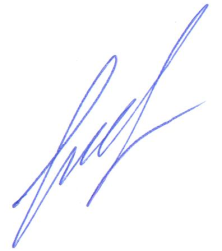 Ümumi məlumatÜmumi məlumatFənnin adı, kodu və kreditlərin sayıETR 234-  Analoq və rəqəmsal elektronika - 6 kredit  ETR 234-  Analoq və rəqəmsal elektronika - 6 kredit  ETR 234-  Analoq və rəqəmsal elektronika - 6 kredit  Ümumi məlumatÜmumi məlumatDepartamentFizika və Elektronika Fizika və Elektronika Fizika və Elektronika Ümumi məlumatÜmumi məlumatProqram (bakalavr, magistr)BakalavrBakalavrBakalavrÜmumi məlumatÜmumi məlumatTədris semestriYaz, 2019Yaz, 2019Yaz, 2019Ümumi məlumatÜmumi məlumatFənni tədris edən müəllimNuru Səfərov, Ph.D Nuru Səfərov, Ph.D Nuru Səfərov, Ph.D Ümumi məlumatÜmumi məlumatE-mail:nsafarov@khazar.orgnsafarov@khazar.orgnsafarov@khazar.orgÜmumi məlumatÜmumi məlumatTelefon:(+994 12) 421-10-93 (daxili 255) (+994 12) 421-10-93 (daxili 255) (+994 12) 421-10-93 (daxili 255) Ümumi məlumatÜmumi məlumatMühazirə otağı/Cədvəl11 Məhsəti küç. (Neftçilər korpusu), #415, Çərşənbə axşamı 10:10-13:2011 Məhsəti küç. (Neftçilər korpusu), #415, Çərşənbə axşamı 10:10-13:2011 Məhsəti küç. (Neftçilər korpusu), #415, Çərşənbə axşamı 10:10-13:20Konsultasiya vaxtıCümə, 15:00 – 16:00 Cümə, 15:00 – 16:00 Cümə, 15:00 – 16:00 PrerekvizitlərPrerekvizitlərFizikaFizikaFizikaFizikaTədris diliTədris diliAzərbaycanAzərbaycanAzərbaycanAzərbaycanFənnin növü (məcburi, seçmə)Fənnin növü (məcburi, seçmə)MəcburiMəcburiMəcburiMəcburiDərsliklər və əlavə ədəbiyyatDərsliklər və əlavə ədəbiyyatƏdəbiyyatN.Ə.Səfərov, Əhmədov Q.M. Radioelektronikanın əsasları. Bakı,MBM, 2009, 188s.Əlavə ədəbiyyatAnalog Integrated Circuit Design. David Johns, Ken Martin, 1997
Hardcover: 720 pages. http://developersbooks.com/ebooks/books/17/0/0.htmlScott Hamilton. An analog electronics companion: basic circuit design for engineers and scientists. Cambridge University Press, 2003 - pages: 649Lecture Notes for Digital Electronics. http://zebu.uoregon.edu/~rayfrey/432/DigitalNotes.pdf. 3.Digital electronics. http://faraday.physics.utoronto.ca/IYearLab/digital.pdfƏdəbiyyatN.Ə.Səfərov, Əhmədov Q.M. Radioelektronikanın əsasları. Bakı,MBM, 2009, 188s.Əlavə ədəbiyyatAnalog Integrated Circuit Design. David Johns, Ken Martin, 1997
Hardcover: 720 pages. http://developersbooks.com/ebooks/books/17/0/0.htmlScott Hamilton. An analog electronics companion: basic circuit design for engineers and scientists. Cambridge University Press, 2003 - pages: 649Lecture Notes for Digital Electronics. http://zebu.uoregon.edu/~rayfrey/432/DigitalNotes.pdf. 3.Digital electronics. http://faraday.physics.utoronto.ca/IYearLab/digital.pdfƏdəbiyyatN.Ə.Səfərov, Əhmədov Q.M. Radioelektronikanın əsasları. Bakı,MBM, 2009, 188s.Əlavə ədəbiyyatAnalog Integrated Circuit Design. David Johns, Ken Martin, 1997
Hardcover: 720 pages. http://developersbooks.com/ebooks/books/17/0/0.htmlScott Hamilton. An analog electronics companion: basic circuit design for engineers and scientists. Cambridge University Press, 2003 - pages: 649Lecture Notes for Digital Electronics. http://zebu.uoregon.edu/~rayfrey/432/DigitalNotes.pdf. 3.Digital electronics. http://faraday.physics.utoronto.ca/IYearLab/digital.pdfƏdəbiyyatN.Ə.Səfərov, Əhmədov Q.M. Radioelektronikanın əsasları. Bakı,MBM, 2009, 188s.Əlavə ədəbiyyatAnalog Integrated Circuit Design. David Johns, Ken Martin, 1997
Hardcover: 720 pages. http://developersbooks.com/ebooks/books/17/0/0.htmlScott Hamilton. An analog electronics companion: basic circuit design for engineers and scientists. Cambridge University Press, 2003 - pages: 649Lecture Notes for Digital Electronics. http://zebu.uoregon.edu/~rayfrey/432/DigitalNotes.pdf. 3.Digital electronics. http://faraday.physics.utoronto.ca/IYearLab/digital.pdfKursun vebsaytıKursun vebsaytıhttps://cloud.mail.ru/public/Bm4y/XPXkhEqGhhttps://cloud.mail.ru/public/Bm4y/XPXkhEqGhhttps://cloud.mail.ru/public/Bm4y/XPXkhEqGhhttps://cloud.mail.ru/public/Bm4y/XPXkhEqGhTədris metodlarıTədris metodlarıMühazirə Mühazirə Mühazirə xTədris metodlarıTədris metodlarıQrup müzakirəsiQrup müzakirəsiQrup müzakirəsixTədris metodlarıTədris metodlarıPraktiki tapşırıqlarPraktiki tapşırıqlarPraktiki tapşırıqlarxTədris metodlarıTədris metodlarıPraktiki məsələnin təhliliPraktiki məsələnin təhliliPraktiki məsələnin təhliliTədris metodlarıTədris metodlarıDigərDigərDigərQiymətləndirməQiymətləndirməKomponentləriKomponentləriTarix/son müddətFaiz (%)QiymətləndirməQiymətləndirməAralıq imtahanıAralıq imtahanıAnaloq elektronikaya görə30QiymətləndirməQiymətləndirməPraktiki məsələPraktiki məsələQiymətləndirməQiymətləndirməFəallıqFəallıqQiymətləndirməQiymətləndirməTapşırıq və testlərTapşırıq və testlərSemestr boyu 4 dəfə (hər biri 5 bal)20QiymətləndirməQiymətləndirməKurs işi (Layihə)Kurs işi (Layihə)QiymətləndirməQiymətləndirməPrezentasiya/Qrup müzakirəPrezentasiya/Qrup müzakirəSemestrin sonunda hazırladıqları qurğunun təqdimatı10QiymətləndirməQiymətləndirməFinal  imtahanıFinal  imtahanıRəqəmsal elektronikaya görə40QiymətləndirməQiymətləndirməDigərDigərQiymətləndirməQiymətləndirməYekunYekun100Kursun təsviriKursun təsviriAnaloq və rəqəmsal elektronika kursu analoq və rəqəmsal sxemlərin əsaslarını, o cümlədən gücləndiriciləri, süzgəcləri, məntiqi sxemləri, sayğac və registrləri əhatə edir. Kurs kombinə olunmuş və ardıcıl məntiqi sxemləri əhatə edir. Mövzular say sistemləri, Bul cəbri, rəqəmsal-analoq və analoq – rəqəmsal çeviriciləri əhatə edir. Kurs tədris olunduqca tələbələrin praktik sxemlərlə işləmə bacarığı inkişaf etməlidir.Analoq və rəqəmsal elektronika kursu analoq və rəqəmsal sxemlərin əsaslarını, o cümlədən gücləndiriciləri, süzgəcləri, məntiqi sxemləri, sayğac və registrləri əhatə edir. Kurs kombinə olunmuş və ardıcıl məntiqi sxemləri əhatə edir. Mövzular say sistemləri, Bul cəbri, rəqəmsal-analoq və analoq – rəqəmsal çeviriciləri əhatə edir. Kurs tədris olunduqca tələbələrin praktik sxemlərlə işləmə bacarığı inkişaf etməlidir.Analoq və rəqəmsal elektronika kursu analoq və rəqəmsal sxemlərin əsaslarını, o cümlədən gücləndiriciləri, süzgəcləri, məntiqi sxemləri, sayğac və registrləri əhatə edir. Kurs kombinə olunmuş və ardıcıl məntiqi sxemləri əhatə edir. Mövzular say sistemləri, Bul cəbri, rəqəmsal-analoq və analoq – rəqəmsal çeviriciləri əhatə edir. Kurs tədris olunduqca tələbələrin praktik sxemlərlə işləmə bacarığı inkişaf etməlidir.Analoq və rəqəmsal elektronika kursu analoq və rəqəmsal sxemlərin əsaslarını, o cümlədən gücləndiriciləri, süzgəcləri, məntiqi sxemləri, sayğac və registrləri əhatə edir. Kurs kombinə olunmuş və ardıcıl məntiqi sxemləri əhatə edir. Mövzular say sistemləri, Bul cəbri, rəqəmsal-analoq və analoq – rəqəmsal çeviriciləri əhatə edir. Kurs tədris olunduqca tələbələrin praktik sxemlərlə işləmə bacarığı inkişaf etməlidir.Kursun məqsədləri Kursun məqsədləri Bu kurs Xəzər Universitetinin elektronika, telekommunikasiya və radiomühəndislik  ixtisası üzrə tələbələr üçün işlənib hazırlanmışdır.Kursun məqsədləri:Analoq  elektronikanın əsas xüsusiyyətlərini anlatmaq, sxemlərlə işləməkKursun mahiyyətinin başa düşməsini inkişaf etdirmək.Əyani vəsaitlərlə tələbələri təmin etməkRəqəmsal elektronikanın əsaslarını tələbələrə aşlamaq və onların rəqəmsal elektronikanın cihazlarının iş prinsipini başa düşməsini yaxşılaşdırmaqRəqəmsal elektronikanın analoq elektronika ilə muqayisədə əsas fərqləndirici xüsusiyyətlərini anlatmaqQarşılıqlı olaraq analoq və rəqəmsal siqnalların bir-birinə çevrilməsi üsulları və cihazlarının öyrənilməsi.Tələbələrin rəqəmsal elektronikanın əyani vəsaitləri ilə laboratoriyada işləmələrini təmin etməkBu kurs Xəzər Universitetinin elektronika, telekommunikasiya və radiomühəndislik  ixtisası üzrə tələbələr üçün işlənib hazırlanmışdır.Kursun məqsədləri:Analoq  elektronikanın əsas xüsusiyyətlərini anlatmaq, sxemlərlə işləməkKursun mahiyyətinin başa düşməsini inkişaf etdirmək.Əyani vəsaitlərlə tələbələri təmin etməkRəqəmsal elektronikanın əsaslarını tələbələrə aşlamaq və onların rəqəmsal elektronikanın cihazlarının iş prinsipini başa düşməsini yaxşılaşdırmaqRəqəmsal elektronikanın analoq elektronika ilə muqayisədə əsas fərqləndirici xüsusiyyətlərini anlatmaqQarşılıqlı olaraq analoq və rəqəmsal siqnalların bir-birinə çevrilməsi üsulları və cihazlarının öyrənilməsi.Tələbələrin rəqəmsal elektronikanın əyani vəsaitləri ilə laboratoriyada işləmələrini təmin etməkBu kurs Xəzər Universitetinin elektronika, telekommunikasiya və radiomühəndislik  ixtisası üzrə tələbələr üçün işlənib hazırlanmışdır.Kursun məqsədləri:Analoq  elektronikanın əsas xüsusiyyətlərini anlatmaq, sxemlərlə işləməkKursun mahiyyətinin başa düşməsini inkişaf etdirmək.Əyani vəsaitlərlə tələbələri təmin etməkRəqəmsal elektronikanın əsaslarını tələbələrə aşlamaq və onların rəqəmsal elektronikanın cihazlarının iş prinsipini başa düşməsini yaxşılaşdırmaqRəqəmsal elektronikanın analoq elektronika ilə muqayisədə əsas fərqləndirici xüsusiyyətlərini anlatmaqQarşılıqlı olaraq analoq və rəqəmsal siqnalların bir-birinə çevrilməsi üsulları və cihazlarının öyrənilməsi.Tələbələrin rəqəmsal elektronikanın əyani vəsaitləri ilə laboratoriyada işləmələrini təmin etməkBu kurs Xəzər Universitetinin elektronika, telekommunikasiya və radiomühəndislik  ixtisası üzrə tələbələr üçün işlənib hazırlanmışdır.Kursun məqsədləri:Analoq  elektronikanın əsas xüsusiyyətlərini anlatmaq, sxemlərlə işləməkKursun mahiyyətinin başa düşməsini inkişaf etdirmək.Əyani vəsaitlərlə tələbələri təmin etməkRəqəmsal elektronikanın əsaslarını tələbələrə aşlamaq və onların rəqəmsal elektronikanın cihazlarının iş prinsipini başa düşməsini yaxşılaşdırmaqRəqəmsal elektronikanın analoq elektronika ilə muqayisədə əsas fərqləndirici xüsusiyyətlərini anlatmaqQarşılıqlı olaraq analoq və rəqəmsal siqnalların bir-birinə çevrilməsi üsulları və cihazlarının öyrənilməsi.Tələbələrin rəqəmsal elektronikanın əyani vəsaitləri ilə laboratoriyada işləmələrini təmin etməkTədrisin (öyrənmənin) nəticələriTədrisin (öyrənmənin) nəticələriKursun sonuna tələbələr bu bacarıqlara malik olmalıdır:Analoq və rəqəmsal elektronikanın sirrlərinə bələd olmaqMüxtəlif elektronik qurğularda yaranan problemləri həll etməkTexniki çatışmazlıqları alternativ üsullarla aradan götürmək Elektronikadan öyrəndiyləri əsasında işlək elektronik qurğu yaratmaqTədris olunan və öyrənilən metodika əsasında tələbələr rəqəmsal sxemlərlə işləmə bacarığına yiyələnəcəkdir.Laboratoriyada mövcud olan avadanlıqların köməyi ilə rəqəmsal sxemləri yoxlaya biləcəklər və lazım gəldikdə çatışmazlıqları aradan qaldıra biləcəklər.Kursun sonuna tələbələr bu bacarıqlara malik olmalıdır:Analoq və rəqəmsal elektronikanın sirrlərinə bələd olmaqMüxtəlif elektronik qurğularda yaranan problemləri həll etməkTexniki çatışmazlıqları alternativ üsullarla aradan götürmək Elektronikadan öyrəndiyləri əsasında işlək elektronik qurğu yaratmaqTədris olunan və öyrənilən metodika əsasında tələbələr rəqəmsal sxemlərlə işləmə bacarığına yiyələnəcəkdir.Laboratoriyada mövcud olan avadanlıqların köməyi ilə rəqəmsal sxemləri yoxlaya biləcəklər və lazım gəldikdə çatışmazlıqları aradan qaldıra biləcəklər.Kursun sonuna tələbələr bu bacarıqlara malik olmalıdır:Analoq və rəqəmsal elektronikanın sirrlərinə bələd olmaqMüxtəlif elektronik qurğularda yaranan problemləri həll etməkTexniki çatışmazlıqları alternativ üsullarla aradan götürmək Elektronikadan öyrəndiyləri əsasında işlək elektronik qurğu yaratmaqTədris olunan və öyrənilən metodika əsasında tələbələr rəqəmsal sxemlərlə işləmə bacarığına yiyələnəcəkdir.Laboratoriyada mövcud olan avadanlıqların köməyi ilə rəqəmsal sxemləri yoxlaya biləcəklər və lazım gəldikdə çatışmazlıqları aradan qaldıra biləcəklər.Kursun sonuna tələbələr bu bacarıqlara malik olmalıdır:Analoq və rəqəmsal elektronikanın sirrlərinə bələd olmaqMüxtəlif elektronik qurğularda yaranan problemləri həll etməkTexniki çatışmazlıqları alternativ üsullarla aradan götürmək Elektronikadan öyrəndiyləri əsasında işlək elektronik qurğu yaratmaqTədris olunan və öyrənilən metodika əsasında tələbələr rəqəmsal sxemlərlə işləmə bacarığına yiyələnəcəkdir.Laboratoriyada mövcud olan avadanlıqların köməyi ilə rəqəmsal sxemləri yoxlaya biləcəklər və lazım gəldikdə çatışmazlıqları aradan qaldıra biləcəklər.Qaydalar (Tədris siyasəti və davranış)Qaydalar (Tədris siyasəti və davranış)Sinif üçün hazırlıqBu kursun strukturu sinifin xaricində sizin fərdi tədqiqatınızı və hazırlığınızı çox vacib edir. Mühazirə materialı mətndə təqdim edilən əsas məsələlər üzərində fikrini cəmləşdirəcək. Kursdan əvvəl təyin edilmiş fəsilləri oxumaq və onlarla bir qədər tanışlığa malik olmaq mühazirənin başa düşmənizə çox kömək edəcək.  Mühazirənin və ya  fəsilin sonunda siz tipik imtahan suallarını, qeydlərinizi, həll edilmiş problemləri və hadisələri öyrənməlisiniz.Effektivlik (keçid /uğursuzluq)Bu kurs ardıcıl olaraq Mühəndislik fakultəsinin apardığı qiymətləndirmə siyasətini ciddi izləyir.  Beləliklə, tələbə kursdan normal olaraq keçmək üçün ən azı 60% həddi aşmalıdır.  Müvəffəqiyyətsizlik halında, o növbəti müddət və ya ili kursu təkrar etməyə məcbur olacaq. Yalan/ plagiatYoxlama sorğuları, aralıq və buraxılış imtahanları ərzində aldadaraq və ya başqa plagiatdan istifadə nəticədən imtinaya gətirəcəkdir.  Bu halda tələbə avtomatik olaraq heç bir müzakirələrsiz sıfır (0) alacaq. Professional davranış direktivləriTələbələr sinif saatları ərzində professional olaraq əlverişli akademik ətraf mühiti yaratmaq üçün davranacaqlar.  Kursa aid olmayan müzakirələr və qeyri-etik davranış ciddi qadağan edilir.Sinif üçün hazırlıqBu kursun strukturu sinifin xaricində sizin fərdi tədqiqatınızı və hazırlığınızı çox vacib edir. Mühazirə materialı mətndə təqdim edilən əsas məsələlər üzərində fikrini cəmləşdirəcək. Kursdan əvvəl təyin edilmiş fəsilləri oxumaq və onlarla bir qədər tanışlığa malik olmaq mühazirənin başa düşmənizə çox kömək edəcək.  Mühazirənin və ya  fəsilin sonunda siz tipik imtahan suallarını, qeydlərinizi, həll edilmiş problemləri və hadisələri öyrənməlisiniz.Effektivlik (keçid /uğursuzluq)Bu kurs ardıcıl olaraq Mühəndislik fakultəsinin apardığı qiymətləndirmə siyasətini ciddi izləyir.  Beləliklə, tələbə kursdan normal olaraq keçmək üçün ən azı 60% həddi aşmalıdır.  Müvəffəqiyyətsizlik halında, o növbəti müddət və ya ili kursu təkrar etməyə məcbur olacaq. Yalan/ plagiatYoxlama sorğuları, aralıq və buraxılış imtahanları ərzində aldadaraq və ya başqa plagiatdan istifadə nəticədən imtinaya gətirəcəkdir.  Bu halda tələbə avtomatik olaraq heç bir müzakirələrsiz sıfır (0) alacaq. Professional davranış direktivləriTələbələr sinif saatları ərzində professional olaraq əlverişli akademik ətraf mühiti yaratmaq üçün davranacaqlar.  Kursa aid olmayan müzakirələr və qeyri-etik davranış ciddi qadağan edilir.Sinif üçün hazırlıqBu kursun strukturu sinifin xaricində sizin fərdi tədqiqatınızı və hazırlığınızı çox vacib edir. Mühazirə materialı mətndə təqdim edilən əsas məsələlər üzərində fikrini cəmləşdirəcək. Kursdan əvvəl təyin edilmiş fəsilləri oxumaq və onlarla bir qədər tanışlığa malik olmaq mühazirənin başa düşmənizə çox kömək edəcək.  Mühazirənin və ya  fəsilin sonunda siz tipik imtahan suallarını, qeydlərinizi, həll edilmiş problemləri və hadisələri öyrənməlisiniz.Effektivlik (keçid /uğursuzluq)Bu kurs ardıcıl olaraq Mühəndislik fakultəsinin apardığı qiymətləndirmə siyasətini ciddi izləyir.  Beləliklə, tələbə kursdan normal olaraq keçmək üçün ən azı 60% həddi aşmalıdır.  Müvəffəqiyyətsizlik halında, o növbəti müddət və ya ili kursu təkrar etməyə məcbur olacaq. Yalan/ plagiatYoxlama sorğuları, aralıq və buraxılış imtahanları ərzində aldadaraq və ya başqa plagiatdan istifadə nəticədən imtinaya gətirəcəkdir.  Bu halda tələbə avtomatik olaraq heç bir müzakirələrsiz sıfır (0) alacaq. Professional davranış direktivləriTələbələr sinif saatları ərzində professional olaraq əlverişli akademik ətraf mühiti yaratmaq üçün davranacaqlar.  Kursa aid olmayan müzakirələr və qeyri-etik davranış ciddi qadağan edilir.Sinif üçün hazırlıqBu kursun strukturu sinifin xaricində sizin fərdi tədqiqatınızı və hazırlığınızı çox vacib edir. Mühazirə materialı mətndə təqdim edilən əsas məsələlər üzərində fikrini cəmləşdirəcək. Kursdan əvvəl təyin edilmiş fəsilləri oxumaq və onlarla bir qədər tanışlığa malik olmaq mühazirənin başa düşmənizə çox kömək edəcək.  Mühazirənin və ya  fəsilin sonunda siz tipik imtahan suallarını, qeydlərinizi, həll edilmiş problemləri və hadisələri öyrənməlisiniz.Effektivlik (keçid /uğursuzluq)Bu kurs ardıcıl olaraq Mühəndislik fakultəsinin apardığı qiymətləndirmə siyasətini ciddi izləyir.  Beləliklə, tələbə kursdan normal olaraq keçmək üçün ən azı 60% həddi aşmalıdır.  Müvəffəqiyyətsizlik halında, o növbəti müddət və ya ili kursu təkrar etməyə məcbur olacaq. Yalan/ plagiatYoxlama sorğuları, aralıq və buraxılış imtahanları ərzində aldadaraq və ya başqa plagiatdan istifadə nəticədən imtinaya gətirəcəkdir.  Bu halda tələbə avtomatik olaraq heç bir müzakirələrsiz sıfır (0) alacaq. Professional davranış direktivləriTələbələr sinif saatları ərzində professional olaraq əlverişli akademik ətraf mühiti yaratmaq üçün davranacaqlar.  Kursa aid olmayan müzakirələr və qeyri-etik davranış ciddi qadağan edilir.  Cədvəl (dəyişdirilə bilər)  Cədvəl (dəyişdirilə bilər)  Cədvəl (dəyişdirilə bilər)  Cədvəl (dəyişdirilə bilər)  Cədvəl (dəyişdirilə bilər)  Cədvəl (dəyişdirilə bilər)HəftəTarix(planlaşdırılmış)Fənnin mövzularıFənnin mövzularıFənnin mövzularıDərslik/Tapşırıqlar  112.02.2019Gücləndirici kaskadlar. Gücləndirici kaskadların qurulma prinsipləri.  Ümumi emitterli kaskad    Ümumi kollektorlu kaskad  Gücləndirici kaskadlar. Gücləndirici kaskadların qurulma prinsipləri.  Ümumi emitterli kaskad    Ümumi kollektorlu kaskad  Gücləndirici kaskadlar. Gücləndirici kaskadların qurulma prinsipləri.  Ümumi emitterli kaskad    Ümumi kollektorlu kaskad  VIII fəsilSəh. 74-83219.02.2019Fazoinvers kaskad. Ümumi bazalı kaskad Sahə tranzistorları əsasında gücləndirici kaskadları Gücləndirici kaskadların tezlik xarakteristikaları  Çoxkaskadlı gücləndiricilərGücləndiricilərin təsnifatıKondensator əlaqəli gücləndiriciTransformator əlaqəli gücləndiriciFazoinvers kaskad. Ümumi bazalı kaskad Sahə tranzistorları əsasında gücləndirici kaskadları Gücləndirici kaskadların tezlik xarakteristikaları  Çoxkaskadlı gücləndiricilərGücləndiricilərin təsnifatıKondensator əlaqəli gücləndiriciTransformator əlaqəli gücləndiriciFazoinvers kaskad. Ümumi bazalı kaskad Sahə tranzistorları əsasında gücləndirici kaskadları Gücləndirici kaskadların tezlik xarakteristikaları  Çoxkaskadlı gücləndiricilərGücləndiricilərin təsnifatıKondensator əlaqəli gücləndiriciTransformator əlaqəli gücləndiriciVIII fəsilSəh. 83-93326.02.2019 Çoxkaskadlı gücləndiricilərRezonans gücləndiriciSabit cərəyan gücləndiricisi Güc gücləndiricisiA sinifli birtaktlı transformator gücləndiricisiB sinifli ikitaktlı transformator gücləndiricisi   Çoxkaskadlı gücləndiricilərRezonans gücləndiriciSabit cərəyan gücləndiricisi Güc gücləndiricisiA sinifli birtaktlı transformator gücləndiricisiB sinifli ikitaktlı transformator gücləndiricisi   Çoxkaskadlı gücləndiricilərRezonans gücləndiriciSabit cərəyan gücləndiricisi Güc gücləndiricisiA sinifli birtaktlı transformator gücləndiricisiB sinifli ikitaktlı transformator gücləndiricisi  IX fəsilSəh.93-98 X fəsilSəh. 99-103405.03.2019 Güc gücləndiricisiB sinifli transformatorsuz gücləndirici Tapşırıq 1. Tranzistor əsaslı gücləndirici qurulması Güc gücləndiricisiB sinifli transformatorsuz gücləndirici Tapşırıq 1. Tranzistor əsaslı gücləndirici qurulması Güc gücləndiricisiB sinifli transformatorsuz gücləndirici Tapşırıq 1. Tranzistor əsaslı gücləndirici qurulmasıX fəsilSəh.103-105512.03.2019Əməliyyat gücləndiriciDifferensial kaskad. Stabil cərəyan generatoruƏməliyyat gücləndiricisinin quruluşuƏməliyyat gücləndiriciDifferensial kaskad. Stabil cərəyan generatoruƏməliyyat gücləndiricisinin quruluşuƏməliyyat gücləndiriciDifferensial kaskad. Stabil cərəyan generatoruƏməliyyat gücləndiricisinin quruluşuXI fəsilSəh. 106-112619.03.2019Əməliyyat gücləndiriciİnvert gücləndirici.  Qeyri –invert  gücləndirici Virtual qapanma prinsipi. Differensial gücləndirici  Gücləndiricilərdə əks əlaqəƏməliyyat gücləndiriciİnvert gücləndirici.  Qeyri –invert  gücləndirici Virtual qapanma prinsipi. Differensial gücləndirici  Gücləndiricilərdə əks əlaqəƏməliyyat gücləndiriciİnvert gücləndirici.  Qeyri –invert  gücləndirici Virtual qapanma prinsipi. Differensial gücləndirici  Gücləndiricilərdə əks əlaqəXI fəsilSəh. 112-121726.03.2019Sinusodial rəqs generatoru    Faza və amplituda balansı şərti    Generatorun özü-özünə həyəcanlanması  Tapşırıq 2. Əməliyyat  gücləndirici əsaslı dövrə qurulmasıSinusodial rəqs generatoru    Faza və amplituda balansı şərti    Generatorun özü-özünə həyəcanlanması  Tapşırıq 2. Əməliyyat  gücləndirici əsaslı dövrə qurulmasıSinusodial rəqs generatoru    Faza və amplituda balansı şərti    Generatorun özü-özünə həyəcanlanması  Tapşırıq 2. Əməliyyat  gücləndirici əsaslı dövrə qurulmasıXII fəsilSəh. 122-129802.04.2019Sinusodial rəqs  generatorlar  LC və RC- generatorlarAralıq imtahanSinusodial rəqs  generatorlar  LC və RC- generatorlarAralıq imtahanSinusodial rəqs  generatorlar  LC və RC- generatorlarAralıq imtahanXII fəsilSəh. 129-132909.04.2019Məntiq cəbriMəntiq əməliyyatı  Məntiqi funksiyalar    Məntiq elementləriOR (və ya) məntiq elementiAND məntiq elementi NO məntiq elementiMəntiq cəbriMəntiq əməliyyatı  Məntiqi funksiyalar    Məntiq elementləriOR (və ya) məntiq elementiAND məntiq elementi NO məntiq elementiMəntiq cəbriMəntiq əməliyyatı  Məntiqi funksiyalar    Məntiq elementləriOR (və ya) məntiq elementiAND məntiq elementi NO məntiq elementiXIV fəsil14.1-14.2 XV fəsil15.1-15.31016.04.2019Məntiq elementləriOR-NO məntiq elementiAND-NO məntiqi elementiTranzistor-tranzistor məntiqiMəntiq elementləriOR-NO məntiq elementiAND-NO məntiqi elementiTranzistor-tranzistor məntiqiMəntiq elementləriOR-NO məntiq elementiAND-NO məntiqi elementiTranzistor-tranzistor məntiqiXV fəsil15.4-15.61123.05.2019İmpuls texnikasıTranzistor açarı. KomparatorTapşırıq 3. Məntiq elemntləri ilə kombinə sxemlərİmpuls texnikasıTranzistor açarı. KomparatorTapşırıq 3. Məntiq elemntləri ilə kombinə sxemlərİmpuls texnikasıTranzistor açarı. KomparatorTapşırıq 3. Məntiq elemntləri ilə kombinə sxemlərXIII fəsil   13.1 XIII fəsil 13.21201.05.2019İmpuls texnikasıŞmidt triqqeri      Multivibratorİmpuls texnikasıŞmidt triqqeri      Multivibratorİmpuls texnikasıŞmidt triqqeri      MultivibratorXIII fəsil 13.3 XIII fəsil 13.41308.05.2019TriqqerlərTriqqerlərin təsnifatı. RS-triqqerTriqqerlərTriqqerlərin təsnifatı. RS-triqqerTriqqerlərTriqqerlərin təsnifatı. RS-triqqerXVI fəsil 16.1XVI fəsil 16.21415.05.2019TriqqerlərRSI-triqqer Sinxron RS-triqqerD-triqqer  Düşgülərlə taktlaşan triqqerlər Hesab triqqeri JK-triqqeriTapşırıq 4. Triqqer əsaslı yaddaş qurğularıTriqqerlərRSI-triqqer Sinxron RS-triqqerD-triqqer  Düşgülərlə taktlaşan triqqerlər Hesab triqqeri JK-triqqeriTapşırıq 4. Triqqer əsaslı yaddaş qurğularıTriqqerlərRSI-triqqer Sinxron RS-triqqerD-triqqer  Düşgülərlə taktlaşan triqqerlər Hesab triqqeri JK-triqqeriTapşırıq 4. Triqqer əsaslı yaddaş qurğularıXVI fəsil16.3-16.4 16.516.61522.05.2019Rəqəmsal qurğularİkili kodRegistrlər Sayğaclar   Deşifrator  Rəqəmsal qurğularİkili kodRegistrlər Sayğaclar   Deşifrator  Rəqəmsal qurğularİkili kodRegistrlər Sayğaclar   Deşifrator  XVII fəsil17.1-17.2 17.3-17.4Final  imtahanFinal  imtahanFinal  imtahan